      Grampian Regional Equality Council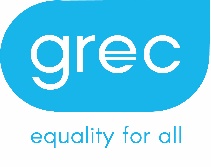                      Job OpportunityDigital Inclusion Project Co-ordinator36.25 hours a weekFixed term until October 29th 2022Salary £24,000-£27,000 depending on relevant experienceAn exciting opportunity to develop and deliver this Asylum, Migration and Integration Fund project. The project aims to develop: a collaborative working model with New Scots in Aberdeen City and Aberdeenshire; a “digital champions” model; a strong understanding of digital barriers and opportunities; a digital inclusion toolkit for future new arrivals to the region. The project will also have an important strategic aspect to it, to promote and co-ordinate a partnership approach to addressing digital and associated barriers for New Scots and migrant communities.  Ideally we are looking for someone with a background in digital skills provision, particularly in a community engagement or development context.  The project is delivered in partnership with Aberdeen City and Aberdeenshire Councils, with the Project Co-ordinator sitting within the GREC staff team.                                 --------------------------------------------------------For informal enquiries e-mail dblack@grec.co.uk or call 01224 595505.Applications to be returned by 9am on Monday, September 20th 2021. Interviews will be held on the morning of September 30th 2021.  Click here for an application pack and to download the application form.  Please call 01224 595505 if you have any problems accessing the documents.  GREC is a registered charity, established in 1985. Through our services and projects we tackle discrimination, promote good community relations, support the management of diversity, and influence policy and practice across all sectors. Find out more at www.grec.co.ukRegistered Scottish Charity: SC001823; Company No. SC396286